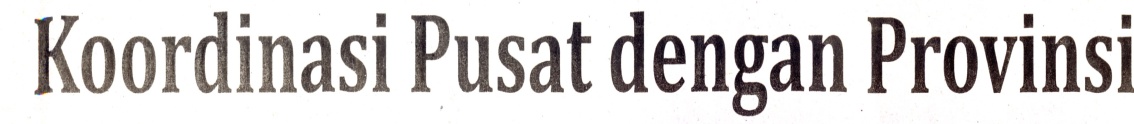 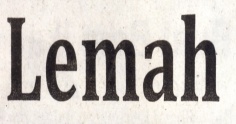 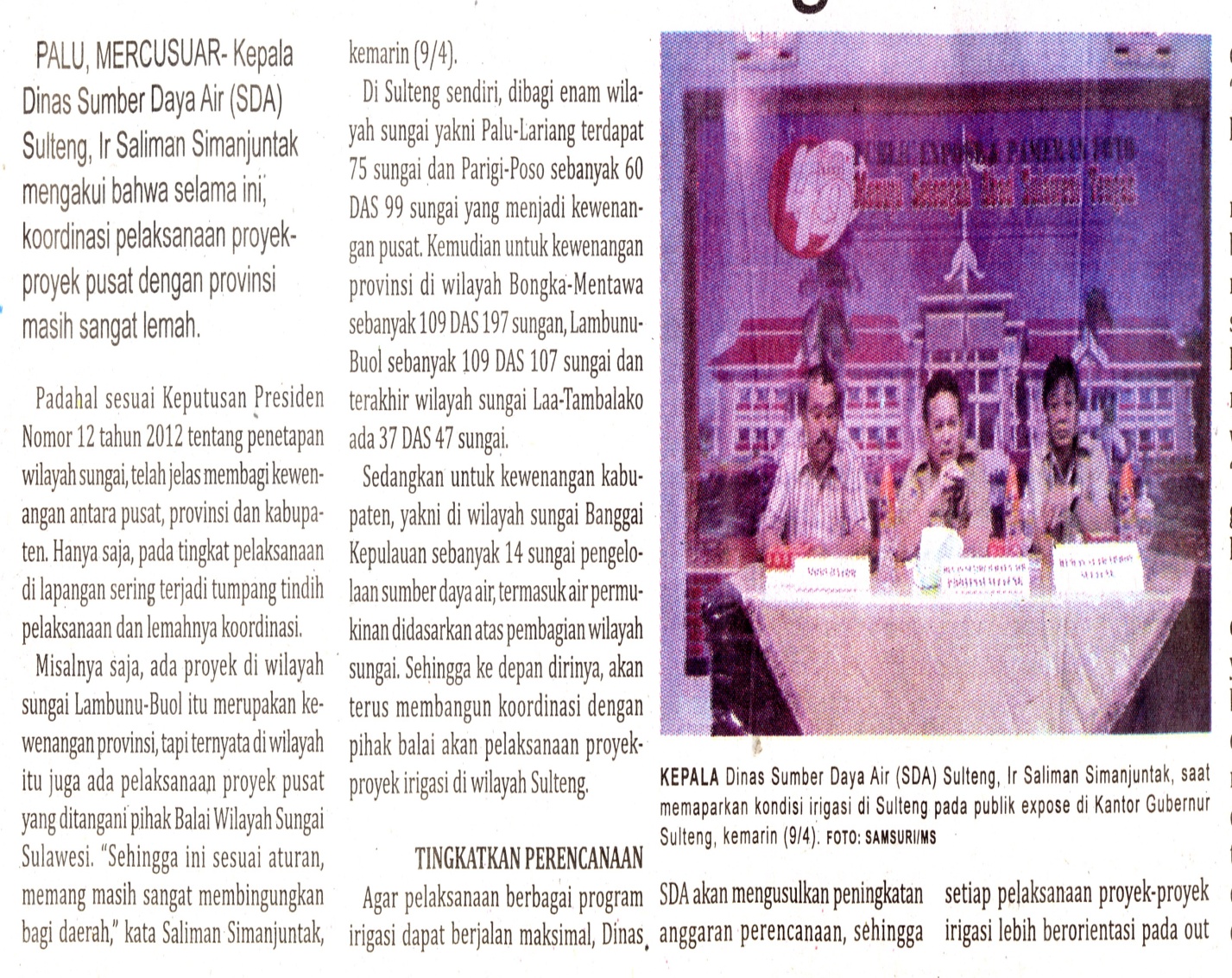 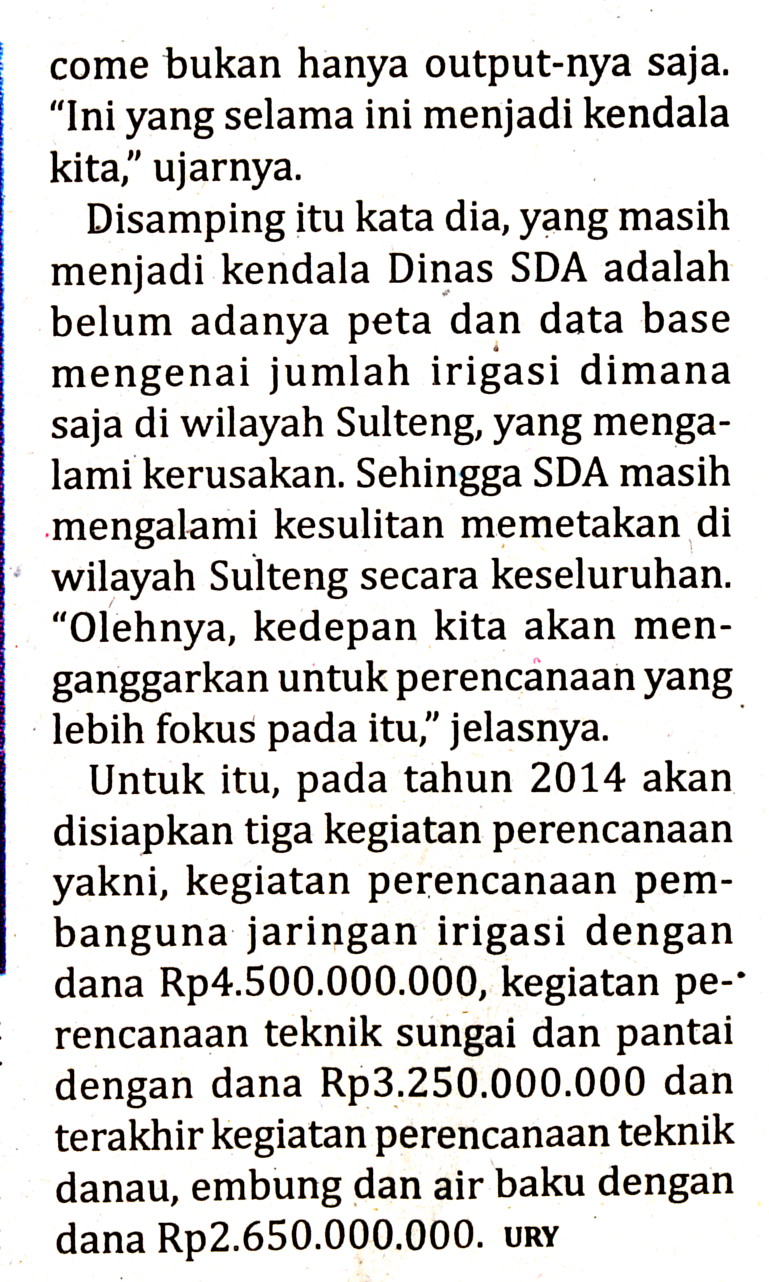 Harian    	:MercusuarKasubaudSulteng IHari, tanggal:Rabu, 10 April 2013KasubaudSulteng IKeterangan:Halaman  13 Kolom  1-5; KasubaudSulteng IEntitas:Provinsi Sulawesi TengahKasubaudSulteng I